Évaluation de vocabulaire CM2, leçon VOC 1 « L’ordre alphabétique » et leçon VOC 2 « Le dictionnaire »1 - Sur ton cahier, range ces listes de mots par ordre alphabétique. [3 réponses]a) crocodile - girafe - bison - rhinocéros - antilope - éléphant  b) belette - hérisson - fouine - souris - héron - guépard - boucc) caïman - couleuvre - chèvre - canard - chat - chien - crocodile2 - Sur cette feuille, remplis le tableau en cherchant les renseignements sur les mots dans le dictionnaire. [3 réponses]Évaluation de vocabulaire CM2, leçon VOC 1 « L’ordre alphabétique » et leçon VOC 2 « Le dictionnaire »1 - Sur ton cahier, range ces listes de mots par ordre alphabétique. [3 réponses]a) crocodile - girafe - bison - rhinocéros - antilope - éléphant  b) belette - hérisson - fouine - souris - héron - guépard - boucc) caïman - couleuvre - chèvre - canard - chat - chien - crocodile2 - Sur cette feuille, remplis le tableau en cherchant les renseignements sur les mots dans le dictionnaire. [3 réponses]Évaluation de vocabulaire CM2, leçon VOC 1 « L’ordre alphabétique » et leçon VOC 2 « Le dictionnaire »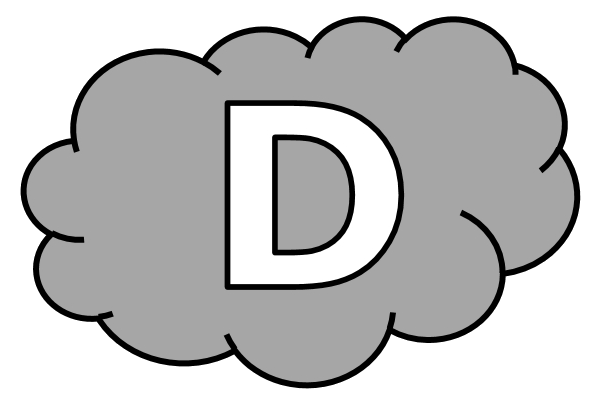 1 - Range ces listes de mots par ordre alphabétique. [3 réponses]a) crocodile - girafe - bison - rhinocéros - antilope - éléphant   .....................................................................................................................................................................................................................b) belette - hérisson - fouine - souris - héron - guépard - bouc .....................................................................................................................................................................................................................c) caïman - couleuvre - chèvre - canard - chat - chien - crocodile .....................................................................................................................................................................................................................2 - Remplis le tableau en cherchant les renseignements sur les mots dans le dictionnaire. [3 réponses]Évaluation de vocabulaire CM2, leçon VOC 1 « L’ordre alphabétique » et leçon VOC 2 « Le dictionnaire » Corrigé1 - Sur ton cahier, range ces listes de mots par ordre alphabétique. [3 réponses]a) crocodile - girafe - bison - rhinocéros - antilope - éléphant antilope - bison - crocodile - éléphant - girafe - rhinocérosb) belette - hérisson - fouine - souris - héron - guépard - bouc belette - bouc - fouine - guépard - hérisson - héron - souris c) caïman - couleuvre - chèvre - canard - chat - chien - crocodile caïman - canard - chat - chèvre - chien - couleuvre - crocodile 2 - Sur cette feuille, remplis le tableau en cherchant les renseignements sur les mots dans le dictionnaire. [3 réponses]VOC 1 et 2n°CompétenceScoreÉvaluationÉvaluationÉvaluationÉvaluationSignatureVOC 1 et 21Je sais classer des mots par ordre alphabétique./3AARECANAVOC 1 et 22Je sais chercher un mot dans le dictionnaire./3AARECANAMotPageMots-repère des pages (gauche et droite)Mots-repère des pages (gauche et droite)Nature du motNombre de définitionshonnêtepincementbohèmeVOC 1 et 2n°CompétenceScoreÉvaluationÉvaluationÉvaluationÉvaluationSignatureVOC 1 et 21Je sais classer des mots par ordre alphabétique./3AARECANAVOC 1 et 22Je sais chercher un mot dans le dictionnaire./3AARECANAMotPageMots-repère des pages (gauche et droite)Mots-repère des pages (gauche et droite)Nature du motNombre de définitionshonnêtepincementbohèmeVOC 1 et 2n°CompétenceScoreÉvaluationÉvaluationÉvaluationÉvaluationSignatureVOC 1 et 21Je sais classer des mots par ordre alphabétique./3AARECANAVOC 1 et 22Je sais chercher un mot dans le dictionnaire./3AARECANAMotPageMots-repère des pages (gauche et droite)Mots-repère des pages (gauche et droite)Nature du motNombre de définitionshonnêtepincementbohèmeVOC 1 et 2n°CompétenceScoreÉvaluationÉvaluationÉvaluationÉvaluationSignatureVOC 1 et 21Je sais classer des mots par ordre alphabétique./3AARECANAVOC 1 et 22Je sais chercher un mot dans le dictionnaire./3AARECANAMotPageMots-repère des pages (gauche et droite)Mots-repère des pages (gauche et droite)Nature du motNombre de définitionshonnête380homologuehorticoleadjectif2pincement574pimentpiranhanom2bohème89bléboirenom1